s! o dokumentu: 	5151657 Smlouva 	o  díloč.  ZST2355542 kterou uzavřeli dle ust. § 2586 a násl. občanského zákoníku (z.č. 89/2012 Sb.) SVĚT OKEN  s.r.o. IČ: 	25831925 DIČ: 	CZ25831925 sídlem: 	Jasenická 1254, Vsetín, PSČ 755 01 zastoupená:   XXXXXXXXXXXX, na základě plné moci ze dne 18.10.2013 nebo jednatelem ing. Karlem Peltsarszkým pobočka: 	Ruská 599, Jičín, 506 01 e-mail:         XXXXXXXX, tel 493 592 449 zapsaná v Obchodním rejstříku vedeném Krajským soudem v Ostravě, oddíl C, vložka č. 20248 (dále jen "Zhotovitel") a MMN, a.s. IČ: 	05421888  DIČ: CZ05421888 sídlem: 	Metyšova 465, Jilemnice, 51401 zastoupená:  XXXXXXXXXXXX e-mail: 	 XXXXXXXXXXXX, tel XXXXXXXXXX(dále jen „Objednatel") v tomto znění: I. Obecné ustanovení Zhotovitel se zavazuje, že pro Objednatele provede na svůj náklad a nebezpečí dílo a Objednatel se zavazuje dílo převzít a zaplatit jeho cenu. II. Předmět smlouvy 1) Dohodnuté dílo je specifikováno včetně množství, ceny a rozsahu prací v příloze č.1 této smlouvy (zakázce)  č. ZST2355542, ze dne 20.1 1 .2023, která je její nedílnou součástí. 2) Zhotovitel je povinen Objednateli předmětné dílo zhotovit v místě níže uvedeném (místo plnění) a společně s dílem předat Objednateli veškeré doklady potřebné k převzetí a k užívání díla. III. Doba a místo plnění, předání a převzetí díla 1)  Zhotovování  předmětného  díla  zahájí  Zhotovitel  ihned  po  uzavření  této  smlouvy  a  spnění smluvních podmínek. Dílo bude dokončeno do 14 týdnů od uzavření této smlouvy o dílo a zaplacení zálohy na cenu díla, bude-li sjednána. Lhůta počíná běžet od následujícího dne po splnění obou podmínek. Do termínu plnění se nevztahuje období od21. 12. 2023 do 5. 1. 2024. 2) Místem provedení díla je Ambrožova 1207, Jilemnice, 514 01 . Po zhotovení díla dojde k jeho 
předání a převzetí. Objednatel je povinen písemně potvrdit převzetí díla na předávacím protokolu vystaveném Zhotovitelem. Případné drobné vady a nedodělky nebránící řádnému užívání díla 12:01:29 24.11.2023 	1 /5 slo dokumentu: 	5151657 nejsou důvodem pro odmítnutí jeho převzetí Objednatelem, V předávacím protokolu Objednatel uvede vady díla a dohodne se se Zhotovitelem na termínu jejich odstranění. Odmítne-li objednatel dílo převzít, je povinen, v předávacím protokolu, uvést důvod proč dílo nepřebírá. 3) Povinnost Zhotovitele předat dílo je splněna i tehdy, jestliže Objednatel, ač vyzván se k předání a převzetí díla nedostaví. Výzvou se pro účely tohoto ustanovení rozumí dohoda o termínu montáže. 4) Vlastnictví k dílu přejde na Objednatele až úplným uhrazením ceny díla včetně daně z přidané hodnoty.  Do  této  doby  zůstává  vlastníkem  díla  Zhotovitel.  Objednatel  si  je  vědom  své právní odpovědnosti, že do úplného zaplacení ceny díla zachází s cizím majetkem a není oprávněn s ním dále disponovat, zejména jej převést do vlastnictví třetí osoby. 5) Nebezpečí škody na díle přechází ze Zhotovitele na Objednatele jeho předáním a převzetím, nebo od okamžiku kdy se Objednatel, ač vyzván Zhotovitelem, nedostavil k předání a převzetí díla. 
6) Objednatel v případě jiných vad a nedodělků než těch, které jsou uvedeny v bodě 2 čl. III. této smlouvy, má až do jejich odstranění zhotovitelem právo nezaplatit zhotoviteli částku ve výši 5% z celkové ceny díla. 7) Zhotovitel se zavazuje zaplatit Objednateli smluvní pokutu ve výši 0,05% za každý započatý den prodlení s dodávkou díla, z ceny nedodané části díla (bez DPH). Objednatel bere na vědomí, že Zhotovitel není v prodlení s dokončením díla za dny, po které nebude  dílo provádět v důsledku poklesu denní teploty pod +5°C v době trvání smlouvy. O tyto dny se automaticky termín dokončení díla prodlužuje. IV. Cena díla, splatnost 1) Dohodnutá cena díla činí XXXXXXX Kč Kč bez DPH +0 % zákonná sazba DPH. Celková částka k úhradě činí 50 867,00 Kč. 2) Cena díla je splatná takto: a) záloha ve výši XXXXXXX Kč je splatná na účet Zhotovitele do 7 dnů od podpisu této smlouvy oběm; smluvními stranami a to v hotovosti proti písemnému potvrzení vystavenému zhotovitelem nebo bezhotovostním převodem na účet č. 3423332/0800 ( jako variabilní symbol uveďte 2355542). b) doplatek ceny díla, tj. 15 260,00 Kč zaplatí v hotovosti Objednatel Zhotoviteli v den montáže díla. 3) Pokud nebude záloha na cenu díla zaplacena do 7 dnů ode dne uzavření této smlouvy, dohodly se smluvní strany, že Zhotovitel negarantuje termín zhotovení díla dle bodu 1) čl. III. této smlouvy a dílo bude dokončeno dle aktuální výrobní a montážní kapacity Zhotovitele. 4) Zhotovitel má právo na přiměřené zvýšení/snížení ceny díla, objeví-li se v průběhu realizace díla potřeba činností (tj. prací, materiálu nebo rozdíl v jejich druhu, ceně či množství) nezahrnutých do dohodnuté  ceny díla, pokud je Zhotovitel na základě skutečností známých mu v době uzavření smlouvy nemohl předvídat ani při vynaložení veškeré odborné péče. Zhotovitel se zavazuje takovou skutečnost písemně oznámit Objednateli bez zbytečného odkladu poté, co ji zjistí. 5) Cenu díla včetně DPH Zhotovitel Objednateli  fakturuje. Faktura musí mít všechny náležitosti daňového dokladu. DPH bude na faktuře vyznačena zvláštní částkou. Závazek Objednatele zaplatit cenu díla je splněn zaplacením v hotovosti nebo připsáním fakturované částky ve lhůtě splatnosti na účet  Zhotovitele  nebo  v hotovosti  do pokladny  Zhotovitele.  V  případě  prodlení  Objednatele  se zaplacením ceny díla je Objednatel povinen zaplatit Zhotoviteli smluvní pokutu ve výši 0,05 % z dlužné částky za každý den prodlení. Splatnost faktury činí 7 dnů. 6)  Výše  DPH  se  při  vyúčtování ceny díla  bude  řídit sazbou  DPH platnou k datu uskutečnění zdanitelného plnění. 7) Zhotovitel je oprávněn od smlouvy odstoupit v případě, že je Objednatel v prodlení se zaplacením nebo doplacením  ceny díla nebo v prodlení s převzetím díla déle než 30 dnů. Odstoupením od smlouvy nezaniká právo Zhotovitele na zaplacení (doplacení) ceny díla ve výši dohodnuté v této smlouvě. 	Odstoupením 	od   smlouvy   z důvodu   uvedeném 	v tomto 	odstavci,   zanikají   práva Objednatele z vadného plnění. 12:01:29 24.11.2023	2/5 dokumentu: 5151657 V. Odpovědnost za vady, záruční Ihůty, odstoupení od smlouvy 1) Zhotovitel odpovídá za vady v množství, jakosti a provedení, které má dílo v okamžiku jeho 
předání Objednateli podle této smlouvy. Objednatel je povinen prohlédnout dílo a reklamovat zjevné vady při předání a převzetí díla, a zaznamenat tyto vady do předávacího protokolu. V opačném 
případě nebude brán na reklamaci zřetel a bude platit domněnka, že dílo nemělo žádné vady. Skryté vady, na které se vztahuje záruka, Objednatel písemně oznámí Zhotoviteli, bez zbytečného odkladu bezprostředně poté, co je zjistil nebo zjistit mohl. Objednatel písemně oznámí reklamaci a nahlásí vady reklamačnímu oddělení Zhotovitele, postačí i na e-mail XXXXXXXXXXX2) V písemné reklamaci Objednatel rovněž uvede popis vady, jak se vada projevuje a jaké nároky z vad díla uplatňuje. 3) Zhotovitel  poskytuje  Objednateli  min.  záruku za  jakost  v délce  24 měsíců, není-li v zakázce Č.ZST2355542, ze dne  20.11.2023, uvedeno jinak. Záruční lhůta počíná běžet od předání díla Objednateli. 4) Zhotovitel se zavazuje bezplatně odstranit oznámené vady, na které se vztahuje záruka. 5) Podrobné podmínky záruční doby a reklamace jsou specifikovány v Reklamačním řádu, se kterým se Objednatel seznámil, a který je k dispozici i v elektronické podobě na www.svet-oken.cz Reklamační řád Zhotovitele. 6) V případě prodlení Objednatele s úhradou doplatku ceny díla, není Zhotovitel v prodlení s odstraňováním reklamovaných vad. VI. Povinnosti Objednatele 1) Objednatel je povinen zabezpečit stavební připravenost tak, aby Zhotovitel mohl provádět práce, které  jsou  předmětem  díla,  bez  přerušení.  Pokud  bude  práce  přerušena  z důvodu  na  straně Objednatele, posouvají se všechny dotčené termín y o dobu přerušení díla. Objednatel ponese veškeré náklady vzniklé Zhotoviteli v důsledku přerušení díla na straně Objednatele a v souvislosti s ním, jakož i náhradu veškeré újmy, které Zhotoviteli v důsledku toho vzniknou. 2) Objednatel je povinen zajistit dostatečný a bezproblémový příjezd k místu plnění a umožnit bez komplikací vykládku díla. 3) Objednatel je povinen zajistit dostatečný přístup k místu realizace díla, odklidit jakékoliv překážky v přístupové cestě z důvodu dopravení výrobků k místu realizace díla a vyklidit pracovní prostor ve vzdálenosti min 1,5 m před místem realizace díla (nebo pracovním prostorem). Tzn., že všechen nábytek a jiné vybavení dotčených prostor, u kterých by mohlo dojít při montáži k jejich poškození, je Objednatel povinen odstranit mimo tento pracovní prostor.  A vše, co v tomto prostoru zůstane, je povinen  zabezpečit  takovým  způsobem,  aby  nedošlo  vlivem  zvýšené  prašnosti  a  produkci stavebního odpadu, k poškození vybavení dotčených prostor a věcí v něm uskladněných. 4)  Pokud je  místo  realizace  díla ve výšce, která  je nad 1,8 m  (spodní  hrana  od podlahy), je Objednatel povinen zajistit lešení nebo jinou bezpečnou náhradu. 5) Objednatel je povinen zajistit k montáži přístup k zásuvce 230 V. VII. Závěrečná ustanovení 1) V případě, že Objednatel žádá, aby dílo bylo provedeno podle jeho pokynů, které jsou nevhodné, má Zhotovitel povinnost na tuto nevhodnost Objednatele bez zbytečného odkladu upozornit. Trvá-li Objednatel na provedení díla dle svých nevhodných pokynů, je Zhotovitel oprávněn od smlouvy odstoupit. Pokud tuto možnost Zhotovitel nevyužije, je povinen dílo provést podle Objednatelových pokynů. Zhotovitel v takovém případě neodpovídá za vady díla zapříčiněné nevhodnými pokyny Objednatele. 2) Zjistí-li Zhotovitel při montáži díla skryté stavební vady, vyhrazuje si právo práce na realizaci díla 
přerušit, a to až do doby jejich odstranění Objednatelem na jeho náklady. O dobu od zjištění do odstranění takových vad se automaticky prodlužuje doba dokončení díla a Zhotovitel o tuto dobu 
není v prodlení. 12:01:29 24.11.2023	3/5 s!o dokumentu: 	5151657 3)  Smluvní  strany  se  dohodly  na  rozvazovací  podmínce  v  následujícím  znění.  V  případě,  že Objednatel neuhradil zálohu na cenu za dílo výše sjednanou do 7 dnů od uzavření této smlouvy, může zhotovitel od této smlouvy jednostranně odstoupit. Odstoupí-li zhotovitel od smlouvy vznikne mu nárok na zaplacení nákladů spojených s uzavřením smlouvy o dílo v paušální výši 2 000,- Kč (vč. DPH). 4) Smlouva nabývá platnosti dnem podpisu oběma smluvními stranami. Případné změny a doplňky této smlouvy jsou platné pouze tehdy, pokud byly sjednány písemně a potvrzeny oběma stranami. 5) Právní vztahy založené touto smlouvou se řídí NOZ ( č.89/2012 Sb) a Všeobecnými obchodními podmínkami Zhotovitele a jeho Reklamačním řádem, které jsou k dispozici na www.svet-oken.cz . Objednatel prohlašuje, že se s těmito dokumenty seznámil ještě před podpisem této smlouvy, měl možnost je připomínkovat a souhlasí s jejich zněním. V případě rozdílné úpravy ve Všeobecných obchodních podmínkách a touto smlouvou, má přednost úprava obsažená v této smlouvě. 6) Osobní údaje subjektů údajů jsou zpracovávány výhradně pro účely poskytování služeb dle této smlouvy a pro její plnění. Právním základem zpracování osobních údajů je plnění této smlouvy a její uzavření. Pokud by subjekt údajů nechtěl osobní údaje poskytnout, nemohla by být tato smlouva 
uzavřena. Zhotovitel se zavazuje zajistit, že jeho zaměstnanci a další osoby, které přijdou do styku s OÚ v souvislosti s plněním této smlouvy se zavazují k mlčenlivosti ve stejném rozsahu jako zhotovitel. Osobní údaje budou zhotovitelem zpracovávány po dobu trvání této smlouvy za účelem jejího naplnění a dále ještě celkem 5 let po jejím ukončení za účelem oprávněného zájmu (záruky, reklamace). Údaje, které je nutno dle příslušných zákonů uchovávat i poté budou zpracovávány po dobu určenou příslušnými právními předpisy. K osobním údajům budou mít přístup externí zpracovatelé, pokud seje rozhodne zhotovitel využít. Další informace jsou uvedeny v informačním memorandu na webových stránkách www.svet-oken.cz 7) Smluvní strany berou na vědomí, že vzhledem k šíření infekčního respiračního onemocnění COVID-19 (dále také „epidemie“), případně z důvodů přijatých opatření/ rozhodnutí Vlády ČR či 
jiných orgánů statní správy ve vztahu k této epidemii, může dojít k posunu termínů plnění stanovených v této smlouvě. Nastane-li tato situace termíny uvedené v této smlouvě či jejích 
přílohách se posouvají o dobu platnosti těchto opatření, a to vše bez jakýchkoliv nároků obou smluvních stran na uplatnění případných sankcí, náhrady škody apod. 8) Smluvní strany se dohodly, že k projednání sporu vyplývajícího z této smlouvy je místně příslušný soud, v jehož obvodu má sídlo Zhotovitel. 9) Tato smlouva je vyhotovena ve dvou exemplářích, z nichž každá ze stran obdrží po jednom. Smluvní strany dále prohlašují, že si smlouvu přečetly a že s jejím obsahem bezvýhradně souhlasí. Na důkaz tohoto připojují své vlastnoruční podpisy. Datum a místo: 24.11 .2023 v Jičíně Zhotovitel: Objednatel: 12:01:29 24.11.2023	4/5 dokumentu: 5151657 Čestné prohlášení ke smlouvě o dílo č. ZST2355542 Čestně prohlašuji, že tuto smlouvu uzavírám jako: 
o podnikající osoba o jako plátce DPH o jako neplátce DPH občan Dále čestně prohlašuji, že provedení montážních stavebních prací včetně materiálů a konstrukcí, které budou do stavby pevně zabudovány, je určeno pro bydlení: o NE /ANO o v bytě určeném pro bydlení s celkovou podlahovou plochou menší než 120 ma 
o v rodinném domě, jehož celková podlahová plocha je menší než 350 ma o v bytovém domě, a to výlučně v bytech sloužících k bydlení a v souladu se zněním zákona č. 235/2004 Sb. o DPH, uplatňuji nárok na sazbu 15%DPH. 
v Jičíně dne: 24.11.2023 	 Jméno Objednatele: MMN, a.s. 12:01:29 24.11.2023	5/5 ZST235554. Obchodní zastoupení SVĚT OKEN s.r.o.	VÁŠ  SPOKOJENÝ  A KOMFORTNÍ DOMOV Ruská 599 
Jičín 506 01 tel.: 493 592 449 
fax: 493 620 612 
e-mail: XXXXXXXXX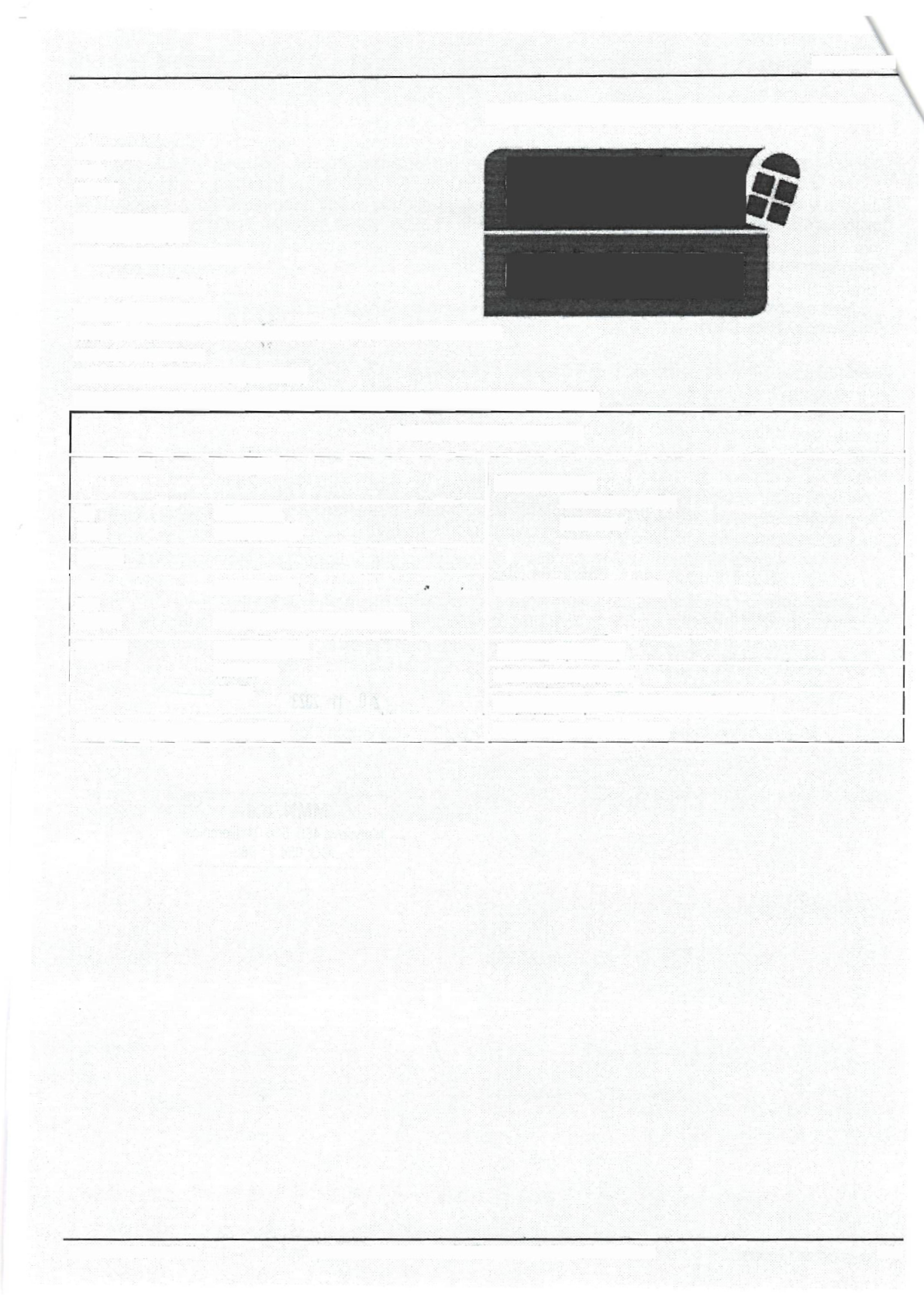 Bankovní spojení: 
Česká spořitelna a.s. IBAN: CZ3908000000000003423332 SWIFT: GIBACZPXXXX č.ú.: 3423332/0800 IČ: 25831925 	DIČ: CZ25831925 Společnost je vedená u Krajského soudu v Ostravě, spisová značka C 20248 11:57:09 24.11.2023	Zpracováno systémem MISOFT - www.mlsoft.cz (Licence 493)	1 /4 Pozice: 1/: Bezrámový systém SimpleLine 	+ příslušenství ____________________ ZST2355542 Rozměry rámu: 2728,0 x 1443,0 mm Základní cena: Barva: Varianta: Provedení: Doplňky: 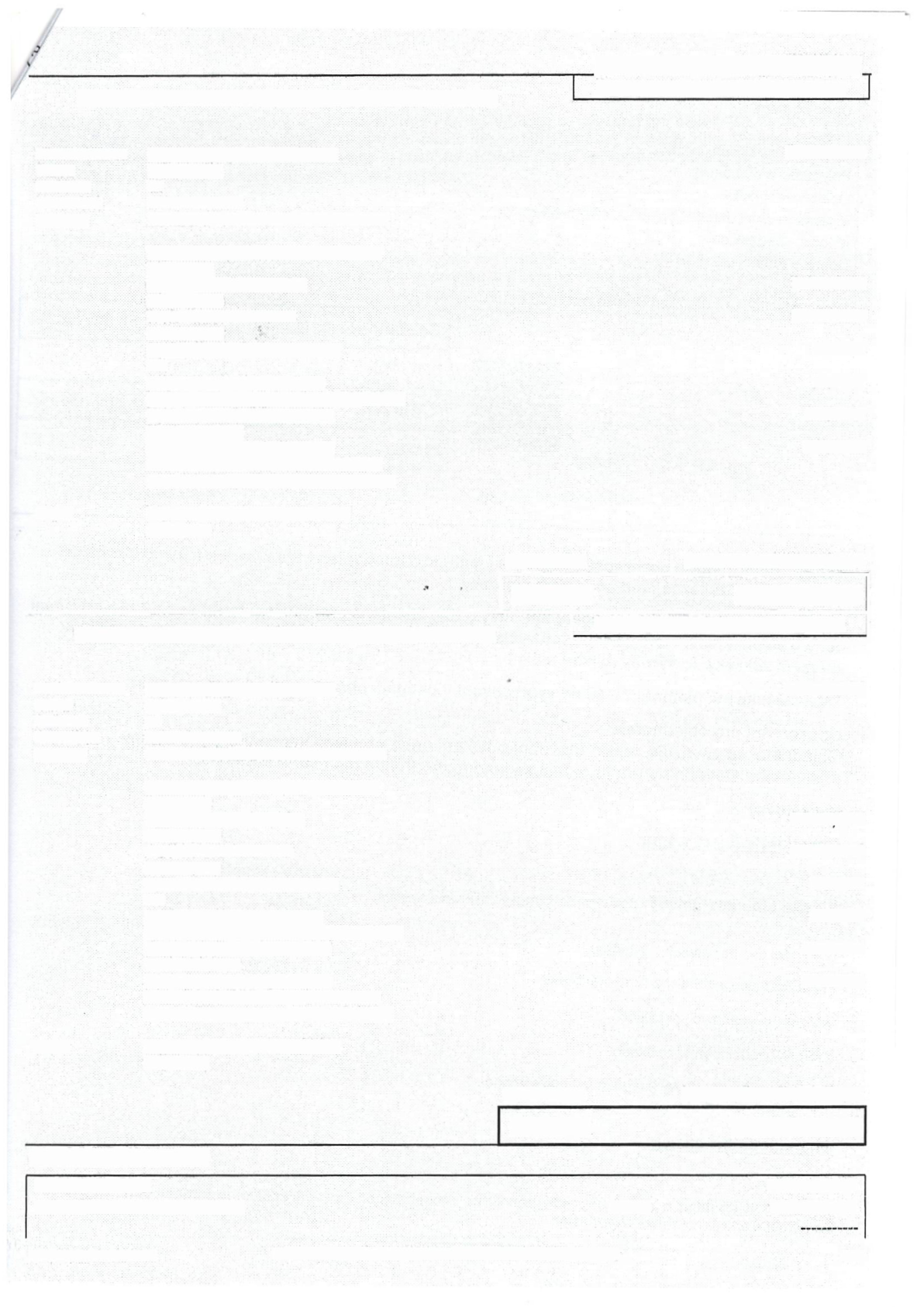 Popis: Bezrámový systém SimpleLine stříbrný elox 4D stahování vlevo IStandardní sklo kalené ESG 6mm čiré 50x50x5mm elox d=3070, 1ks Profil 100x50x2mm elox d=1443, 2ks L-profil 60x40x4mm elox d=40, 4ks polykarbonátová deska 6mm 
mléčná|Dutinkový _plast 2ks,1 00/1 035mm U profil pro polykarbonát 6mm 1ks,B=4540mm oplechování (1 ohyb) tl.1.4mm stříbrná RAL9006, d=1545, hl=60, 2ks rozměr (šířka x výška) - 2728 x 1443mm 5. patro - XXXXXX - XXXXXXXXX (nájemník) XXXXXXXXXXXXXX Kč XXXXXX Kč XXXX Kč XXXX Kč XXXXX Kč XXXXX Kč Množství: 1 	Cena za ks: XXXXXXX Kč Základní cena: Barva: Varianta: Provedení: 
Doplňky: Popis: Bezrámový systém SimpleLine	XXXXXXXXX stříbrný elox 4D stahování vlevo IStandardní sklo kalené ESG 6mm čiré IMadlo se západkou - v ceně systému 
Hks,1=mm L-profil 1 50x50x5mm elox d=3070, 1ks Profil 100x50x2mm elox d=1434, 2ks L-profil 60x40x4mm elox d=40, 4ks polykarbonátová deska 6mm 
mléčná|Dutinkový_plast 2ks,100/1035mm 
U profil pro polykarbonát 6mm 
1ks,B=4540mm oplechování (1 ohyb) tl.1.4mm stříbrná RAL9006, d=1 545, hl=60, 2ks 
rozměr (šířka x výška) - 2737 x 1431 mm 6. patro - XXXXXX - XXXXXXXX 
(nájemník) Množství: 1 	Cena za ks: XXXXXX Kč Celkem: 	XXXXXXX Kč Cenová rekapitulace Položek: 2 cena: 	XXXXXXXMimořádná sleva - množstevní 	25,0% 	XXXXXXXXX 11:57:09 24.11.2023	Zpracováno systémem MISOFT - www.misoft.cz (Licence 493)	2/4 ZST23555A Cena po slevě 	XXXXXX Doplňky  pro zasklení lodžií 	XXXXXXXX Kč Polykarbonátové desky 	XXXXX Kč Oplechování lodžií 	XXXXXX Kč Vícepráce-výnos,montáž oplech., profilů, polykarb.2x 	XXXXXX Kč Montáž  - 2x zasklení 	XXXXXXX Kč Doprava / manipulace 2x 	XXXXX Kč 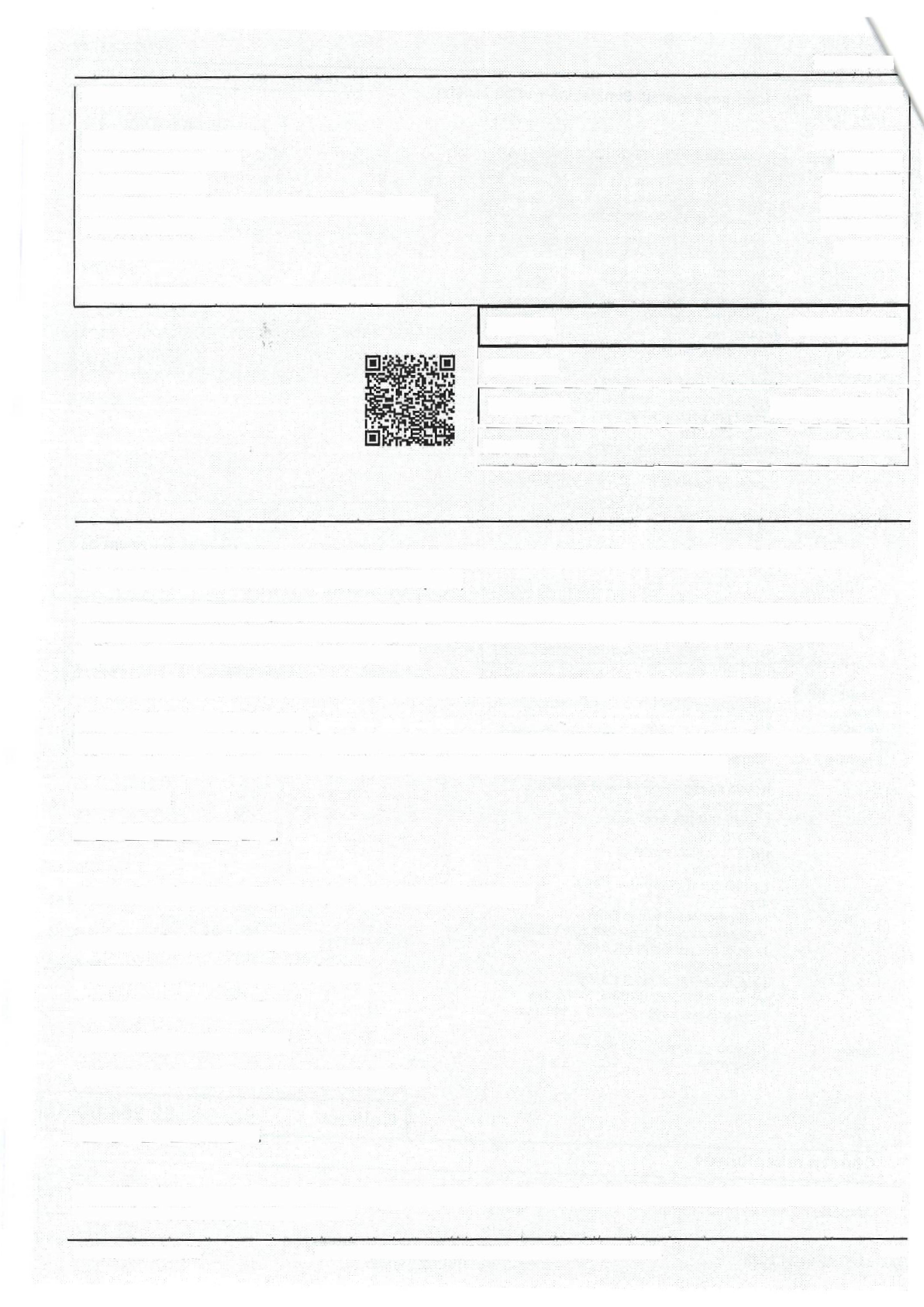 Přenesené DPH 15,0%. Daň odvede zákazník                                                                                        SOUČET                                          XXXXXXX Kč Věnujte mimořádnou pozornost textovému i technickému popisu každé pozice a pečlivé kontrole všech prvků v zakázce před podpisem smlouvy. Každá změna v zakázce po podpisu Smlouvy o dílo znamená  prodloužení 	termínu 	dodání  a navýšení ceny o vícenáklady, které Vám budou vyčísleny. Pozdější změny v zakázce po zaplacení  zálohy a 
zařazení zakázky do výroby nejsou možné. Tato zakázka má platnost 7 dnů od vypracování, pokud se obě strany nedohodnou jinak. 
Upozornění pro objednatele: Objednatel se zavazuje zajistit Stavební povolení nebo provést Ohlášení drobné stavby u místně 
příslušného stavebního úřadu, a řídit se jeho rozhodnutím dle platné legislativy. Vysvětlivky: 
Charakteristika systému: Simple Line bezrámový: posuvný bezrámový zasklívací systém D = počet dílů zasklívacího systému 
PROFILY: jsou vyrobeny z hliníkových  slitin BARVA: uvedena ve specifikaci VÝPLŇ: uvedena ve specifikaci Polykarbonát = dutinkový (komůrkový)   polykarbonát Charakteristika 	služeb: _ZAMÉŘENÍ  stavebních otvorů, provede   technik na  žádost objednatele. Objednatel je  povinen  zpřístupnit prostory  k zaměření a tohoto zaměření se zúčastnit. 11:57:09 24.11.2023	Zpracováno systémem MISOFT - www.misoft.cz (Licence 493)	3/4 ZST2355542 MONTÁŽ obsahuje usazení, vyvážení,  zaklínování zasklívacího systému do připravených stavebních otvorů,  uchycení turbo šrouby, ocelovými nebo nylonovými  kotvami do betonu nebo  cihel. Zasklívací systémy musí být namontovány ve svislé a vodorovné rovině. Zapravenl netěsnosti  či případně vzniklých mezer způsobených stavebními a konstrukčními nerovnostmi  a nerovinnostmi 	balkonu není součástí montáže. PROVOZ A ÚDRŽBA SYSTÉMU Samotný systém je navržen  jako bezúdržbový  pro celé  období  své plánované životnosti.  Uživatel by měl pravidelně  čistit odtokové otvory ve spodním pojezdovém 	profilu,  a také  pravidelně  -  min.  1x ročně kontrolovat stav kotevních šroubů  a všech spojovacích prvků.  Skleněné výplně a lakované povrchy je  nutno čistit  prostředky bez použití  abrasiv.  Jakákoliv poškození laku je nutno  opravit již v zárodku,  aby se předešlo případným povrchovým defektům vlivem povětrnostních vlivů. Mytí oken je usnadněno možností vysazení křídla. Věříme, že Vás naše nabídka zaujala  a těšíme se na Vaši objednávku. Velmi  rádi Vám odborně poradíme nebo zodpovíme Vaše případné  dotazy na některé z našich  poboček SVĚT  OKEN s. r. o. nebo volejte ZDARMA na Zelenou linku 800 171 177. Datum: Podpis obchodníka: Datum: Podpis objednatele: 11:57:09 24.11.2023	Zpracováno systémem MISOFT - www.misoft.cz (Licence 493)	4/< Zakázka: ZST2355542 Zakázka: ZST2355542 Objednatel: 	MMN, a.s. Adresa stavby: Ambrožova 1207 Jilemnice 514 01 Zástupce: XXXXXXXXAdresa stavby: Ambrožova 1207 Jilemnice 514 01 Zástupce: XXXXXXXXAdresa stavby: Ambrožova 1207 Jilemnice 514 01 Zástupce: XXXXXXXXAdresa stavby: Ambrožova 1207 Jilemnice 514 01 Zástupce: XXXXXXXXDokončení výroby: Termín realizace: 14 Výrobní rozměry dodal: XXXXXXXXXX Sjednáno dne: 	20.11.2023 Zpracoval: XXXXXXXXXXXXXXCelkem: 	XXXXXX Kč Celkem: 	XXXXXX Kč Pozice:  2/: Bezrámový systém SimpleLine 	+ příslušenství Pozice:  2/: Bezrámový systém SimpleLine 	+ příslušenství Rozměry rámu: 2737,0 x 1431,0 mm DPH [0%]:	0,00 Kč Celkem:	50 867,00 Kč Záloha:	XXXXXXXX